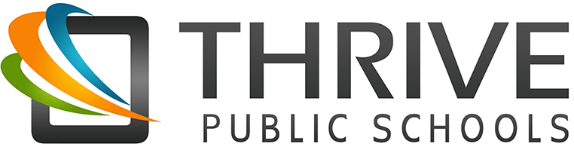 Blended LearningBlended Learning is an education program in which a student learns: (1) at least in part through online learning, with some element of student control over time, place, path, and/or pace; (2) at least in part in a supervised brick-and-mortar location away from home; (3) and the modalities along each student’s learning path within a course or subject are connected to provide an integrated learning experience. Some resources to learn more:http://www.christenseninstitute.org/blended-learning-definitions-and-models/#sthash.mqbORuaj.dpufhttps://www.khanacademy.org/partner-content/ssf-cci/sscc-intro-blended-learning/sscc-overview-blended-learning/v/sscc-blended-thecase Blended Learning at Thrive	Students have ownership of their learning and move at their own pace towards mastery of literacy and numeracy. To personalize learning, connections between online and offline learning are transparent (kids know what they are working on) and intentional (teachers are thoughtful in supporting and creating learning pathways). Opportunities for self-direction, reflection, and choice are built into the day.Data is used to guide learning paths & teaching practicesThrough multiple modalities students practice and achieve mastery of content knowledge and ways of being. Space is inviting & designed to be learner centered to foster both collaborative and independent learning.Dynamic groupings maximize student and teacher time in flexible waysThoughtfully integrating multiple learning tools throughout our day (ie. technology)Teachers and students build strong relationships to create a joyful learning community where each child is heard, seen, & valued.High quality teachers act as facilitators, interveners, and mentors in order to personalize learning. 